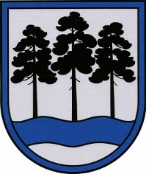 OGRES  NOVADA  PAŠVALDĪBAReģ.Nr.90000024455, Brīvības iela 33, Ogre, Ogres nov., LV-5001tālrunis 65071160, e-pasts: ogredome@ogresnovads.lv, www.ogresnovads.lv APSTIPRINĀTSar Ogres novada pašvaldības domes 24.02.2022. sēdes lēmumu (Nr.3; 19)INSTRUKCIJAOgrēPar Lielvārdes novada domes priekšsēdētāja 2020.gada 23.decembrī ar rīkojumu Nr. LNP1.1-1/20/120 apstiprinātās instrukcijas “Par ēdināšanas pakalpojumu uzskaites kārtību Lielvārdes novada pašvaldībā” atzīšanu par spēku zaudējušuIzdoti saskaņā arlikuma “Par pašvaldībām”41.panta pirmās daļas 2.punktu  Atzīt par spēku zaudējušu ar Lielvārdes novada domes priekšsēdētāja 2020.gada 23.decembra rīkojumu Nr. LNP1.1-1/20/120 apstiprināto instrukciju “Par ēdināšanas pakalpojumu uzskaites kārtību Lielvārdes novada pašvaldībā”.Instrukcija stājas spēkā 2022.gada 1.martā.Domes priekšsēdētājs 	E.Helmanis2022. gada 24. februārīNr.21/2022